Logiciels autour de GeedocMAJ le 11/04/2024Sur PC	GeedocVS : version Oracle (Il faut installer Oracle SQL*Net Client)GeedocPG : version PostGres	WifiLan : pour charger/décharger les Mise-Bas saisie terrain, pour le parc de tri des animaux (Langlade et autres UE ?)	Pesee_PDA : pour charger/décharger automate de pesées type Téo (Gris)	Saisie2000 : pour charger/décharger automate de pesées type ComAGPA (Jaune)	Sidex : pour saisir des DG, Nec (Langlade ?)	Pesées Herbipôle : pesées saisies avec automate Gallagher (Intrabois, Laqueuille) 	Outils pour nous : MyMobile : pour voir sur le PC les écrans du PDA : utile pour faire la doc ou voir dans les UE se qui se passe.CompactView : pour travailler sur la base SQLCE sur le PCSur PDA 	 Geedoc_Saillie : pour saisir les saillies IA ou Lutte avec un plan d’accouplement	GeedocMobile : pour saisir les DG, les Nec et les réformes	Geedoc_PMM : saisir les pointages de mamelles (non utilisé depuis longtemps)	Pesee_PDA : pour saisir les pesées des animaux avec l’automate Téo (Gris)	MiseBas :  vu à Langlade le 08/04/2024 avec Frédéric DebatSidex-Idlogger : pour saisir certains chantiers de Geedoc (utilisé avant GeedocMobile) mais je ne sais pas si c’est encore utilisé. Saisie des saillies (suite à un plan d’accouplement)Geedoc PC – créer le plan d’accouplement + créer fichier + envoyer le fichier au PDASur l’application Geedoc PC : créer le plan d’accouplement1 femelle avec un Titulaire (noté T) et un ou plusieurs Remplaçants (notés T1,T2..)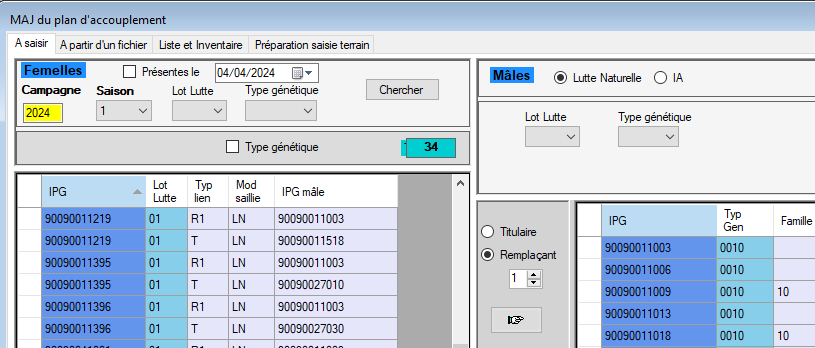 Il faut créer le fichier : onglet « Préparation saisie terrain», choisir les options, Afficher, cliquer sur « Créer fichier pour PDA »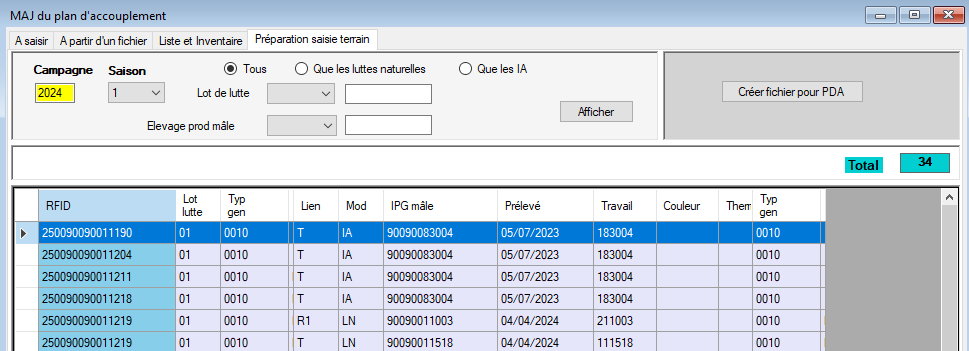 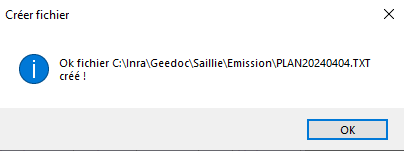 Le fichier est créé sur le répertoire C:/Inra/Geedoc/Saillie/EmissionEnvoyer le fichier sur le PDA : menu Chantier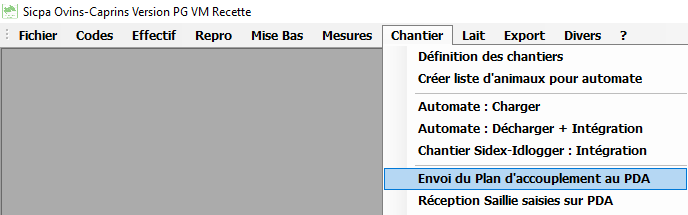 Il faut brancher le PDACliquer sur « Connexion »A gauche les fichiers sur c:/Inra/Geedoc/Saillie/EmissionA droite, les fichiers déjà envoyés sur le PDA sur \My Documents\Geedoc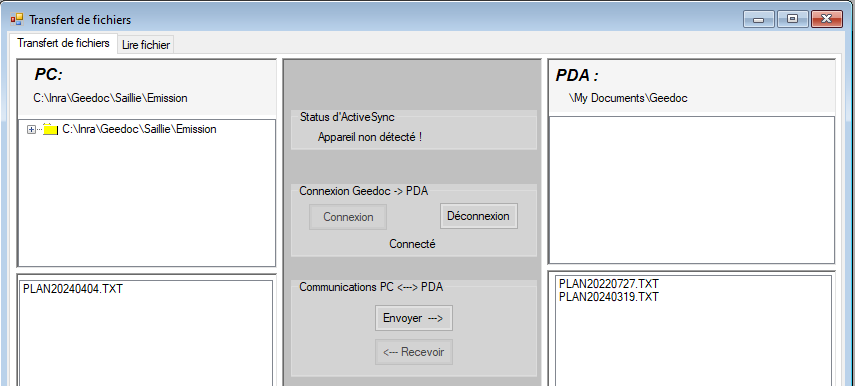 Se positionner sur le fichier créé puis cliquer ‘Envoyer’.Le fichier est copié sur \My Documents\GeedocLogiciel Geedoc_Saillie sur PDADéveloppé par MC Batut (Visual Studio 2008) Base de données SqlCEVoir MCDImporter : choisir le fichier  PLAN*.txtSaisir (voir la doc)Exporter les donnéesGeedoc PC – récupérer les données et intégrerSur Geedoc PC, récupérer le fichier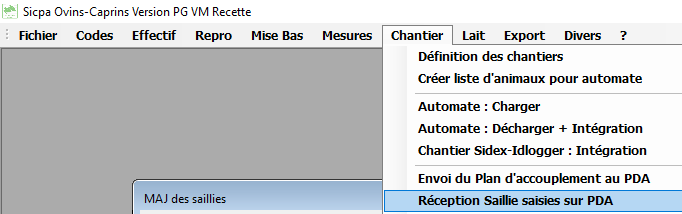 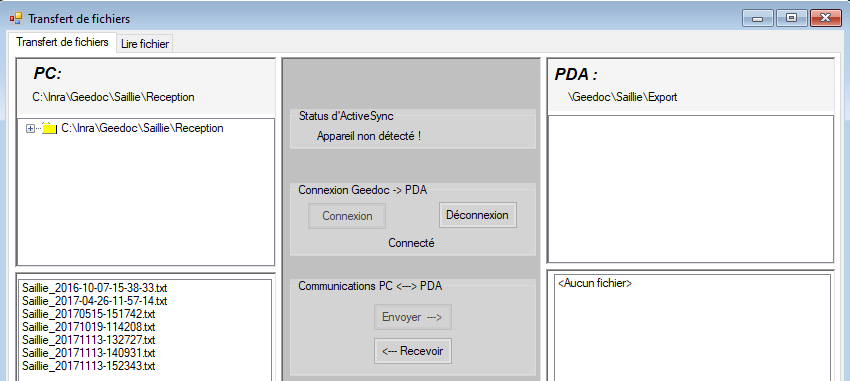 Le fichier reçu est sur C:/Inra/geedoc/Saillie/ReceptionPour Intégrer les données : Liste MAJ des Saillies – Onglet « Retour PDA »Cliquer sur « Lire le fichier » : format fixeVa dépendre Si Lutte naturelle ou IA Interne ou Externe (version PG)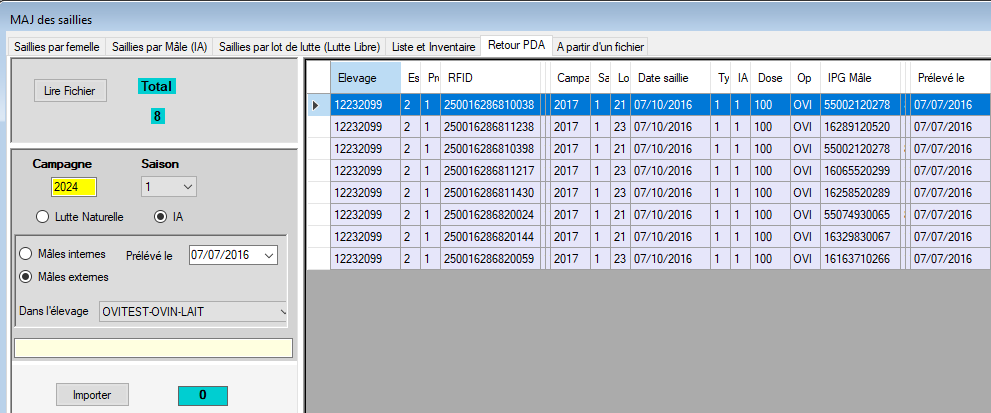 Cliquer sur « Importer » puis voir le journalRésumé des opérations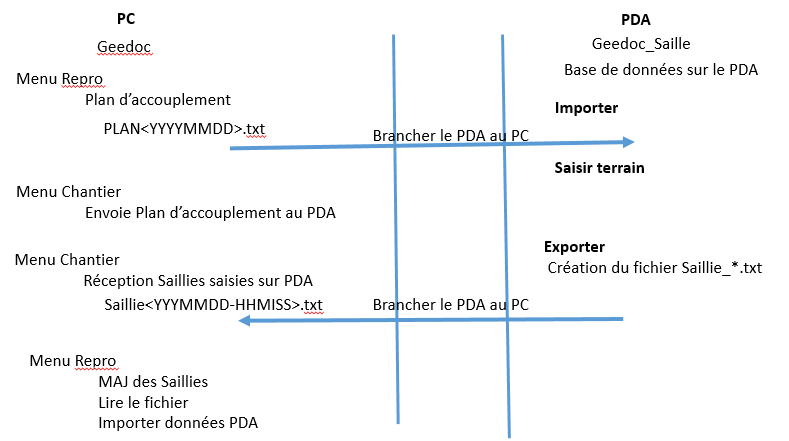 Saisie des MisesBasGeedoc PC – Créer les fichiers pour la saisie terrainSur application PC : menu MiseBas - Prévisions des mise-bas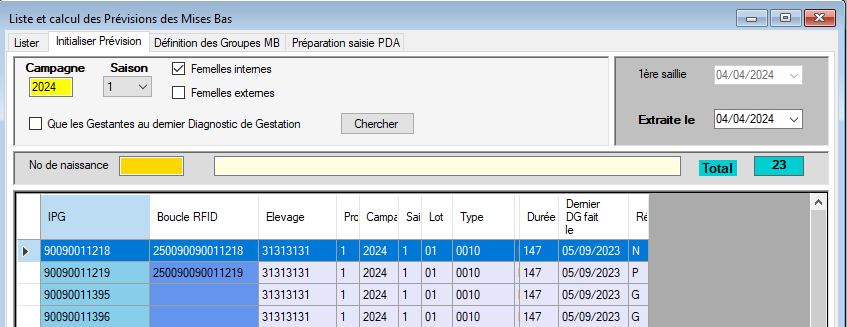 Onglet « Définir des groupes MB» Définir les groupes de Mise-Bas et le premier identifiant sur 4 pour les agneaux/chevreaux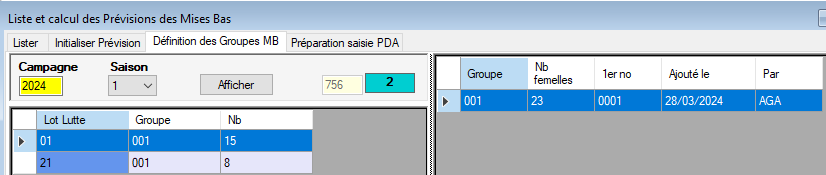 Onglet « Préparation saisie PDA »Campagne/Saison, « Chercher »Cliquer sur « Créer fichiers pour PDA »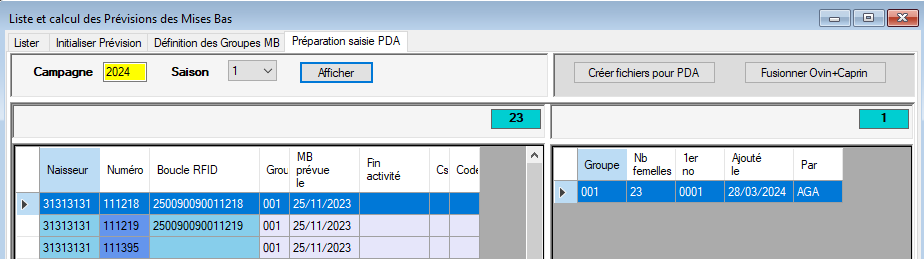 4 fichiers sont créés :CHARGEMISO.TXT contient les femelles prévues à la Mise-BasCHARGEMISO_2.TXT contient les femelles prévues à la Mise-Bas pour les ovins (2 =espèce ovin)CONTROLEISO.TXT contient les paramètres pour chaque groupe de Mise-BasCONTROLEISO_2.TXT contient les paramètres pour chaque groupe de Mise-Bas pour les ovins (2 =espèce ovin)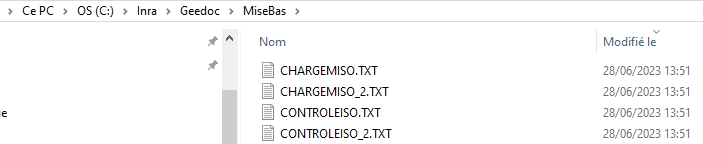 Logiciel WifiLan sur PCIl faut ensuite Lancer WifiLan sur le PC (application faite par Edmond Ricard/François Laperruque)Icône 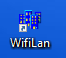 Attention, il faut connaitre les adresses IP du serveur Linutop qui contient la base de données La première fois, on envoie les données à la base de données MySql qui est sur un serveur LinutopCliquer sur « Transfert Gestion technique GEEDOC  base micro MiseBas» 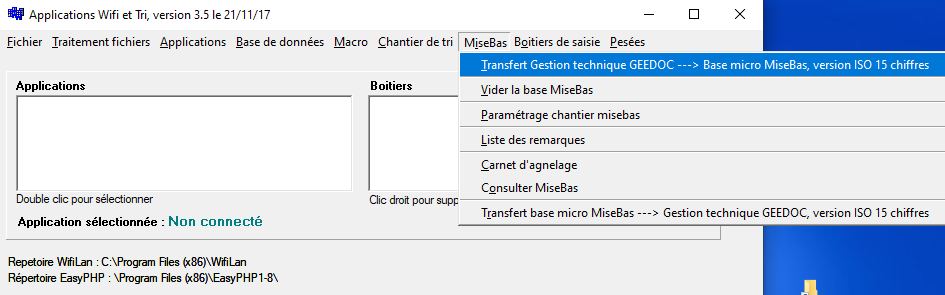 Les utilisateurs saisissent les Mises-Bas (voir Langlade) : logiciel sur PDA fait par Edmond Ricard (utilisation d’une base MySql, du Wifi, …) : voir Jean-François Bompa pour maintenance du logiciel.De temps en temps (1 fois par jour ou 1 fois par semaine), il faut récupérer les données saisiesOpération inverse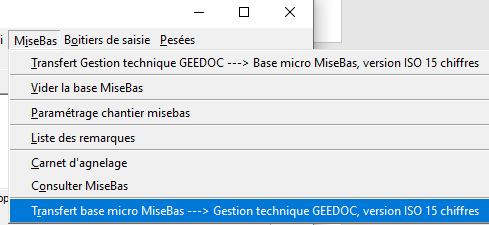 On récupère 2 fichiers à chaque fois1 fichier pour les mères qui ont mis bas MB<Espece><Prod><Elv_Prod>_Date.15c1 fichier pour les agneaux : AX<Espece><Prod><Elv_Prod>_Date.15cGeedoc PC – Récupérer les données et intégrerDans l’application Geedoc PC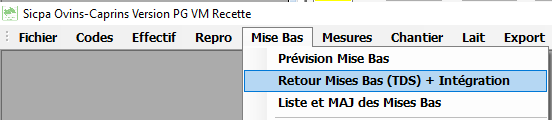 « Lire fichier Mise-Bas » : les données sont stockées dans r_misebas« Lire fichier Agneaux » : les données sont stockées dans r_agneauLes 2 fichiers doivent avoir la même date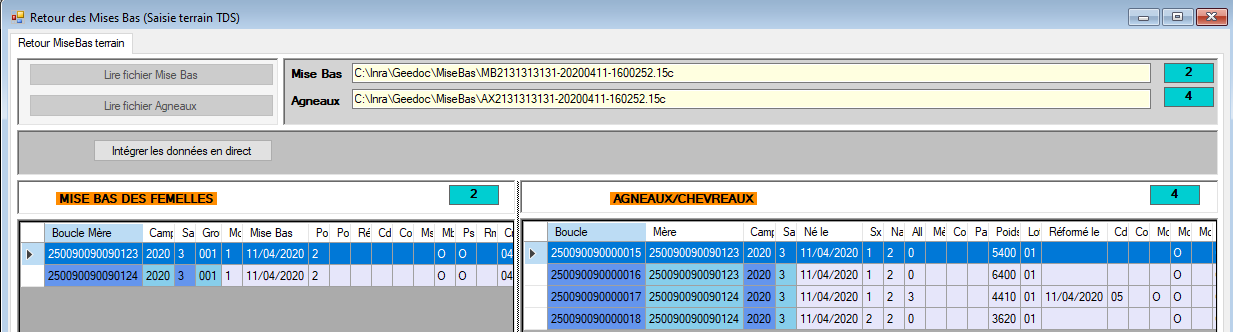 Cliquer sur « Intégrer les données en direct» : lancement de la fonction pr_retour_misebas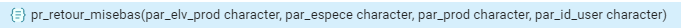 Résultat dans le journal.Résumé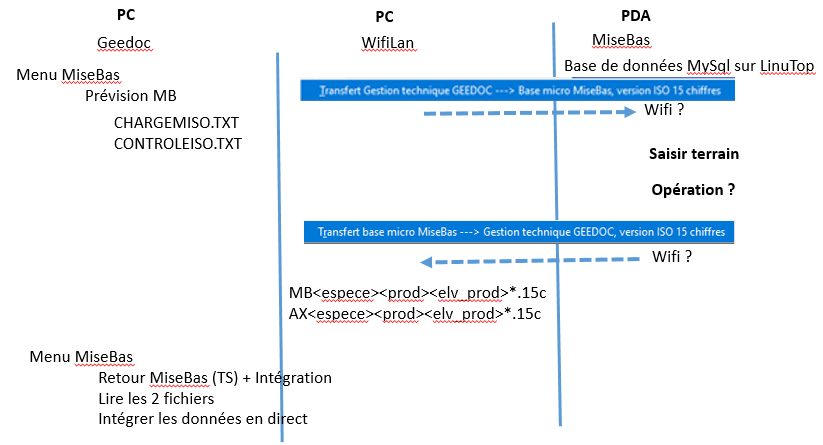 Saisie des DG, Nec (GeedocMobile)L’application travaille avec des fichiers *.xml. Le lien se fait par WebServices REST qui sont sur un serveur Payara (administré par Thierry Heirman). Je ne retrouve pas ma doc pour le moment (Vieille doc)Il faut charger les données : cliquer sur « CTIG » puis « Charger » : se fait via les WebservicesAttention, il peut y avoir des problèmes d’accès 5pb de port .etc.)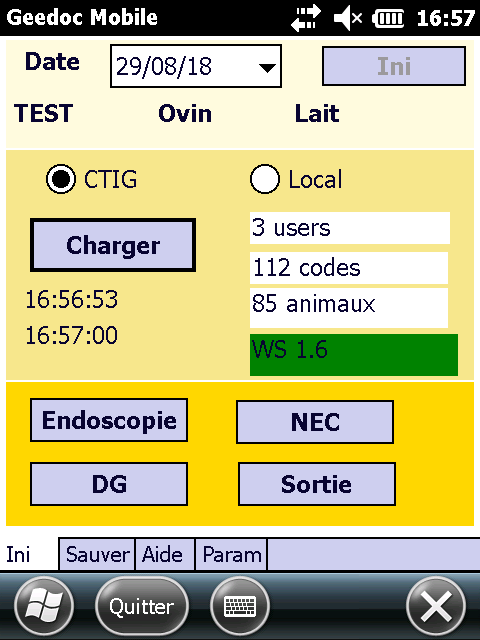 Les données sont stockées sur fichiers xml et sont sur le répertoire Geedoc/GeedocMobile sur le PDA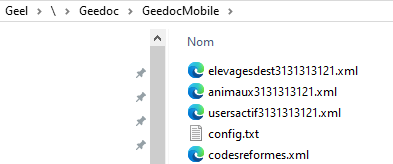 Le fichier Animaux<elv_prod><espece><prod>.xml contient les animaux actifs du troupeau (élevage de production, espèce et production.Le fichier elevagedest<elv_prod><espece><prod>.xml contient les élevages de destination du troupeau.Le fichier useractif<><><>.xml contient les utilisateurs actifs du troupeau.Le fichier codesreformes.txt contient tous les codes de réforme.Le fichier config.txt contient les paramètres du troupeau elv_prod, espece et prodSaisir sur le PDAExemple DG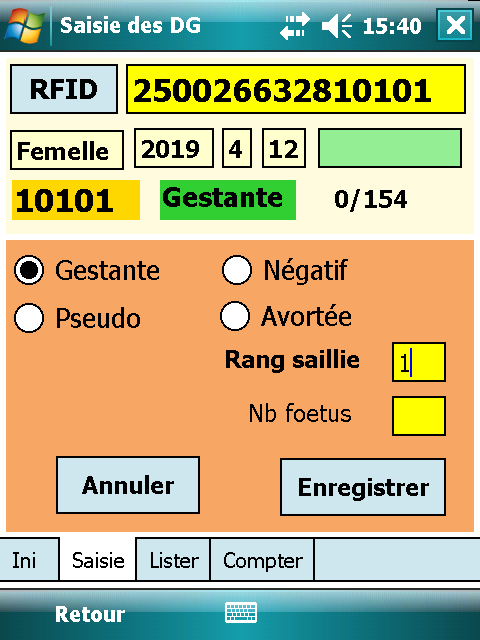 Les fichiers de données sont des fichiers xml. Ils sont stockés sur le PDA sur Geedoc/GeedocMobile/DataNec<elv_prod><espece><prod>.xml : fichier contenant les Notes d’Etat Corporel (NEC)Gestation<elv_prod><espece><prod>.xml contenant les Diagnostic de Gestation (DG)Oestrus<elv_prod><espece><prod>.xml (A supprimer jamais utilisé)Endoscopie<elv_prod><espece><prod>.xml (A supprimer ?)Sortie<elv_prod><espece><prod>.xml fichier contenat les sorties/réformes d’animauxIntégrer les données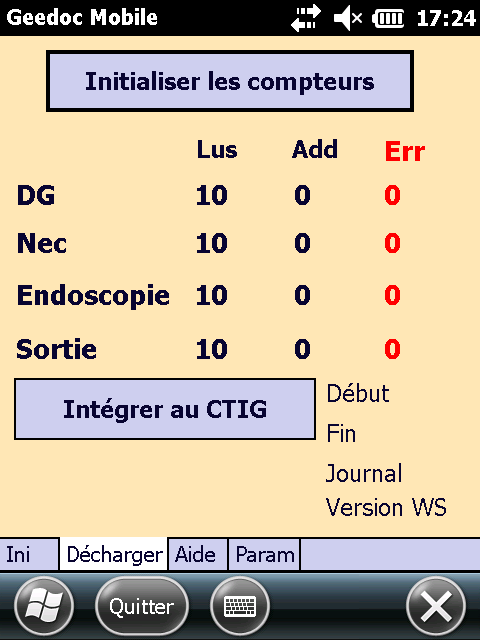 Résumé des opérations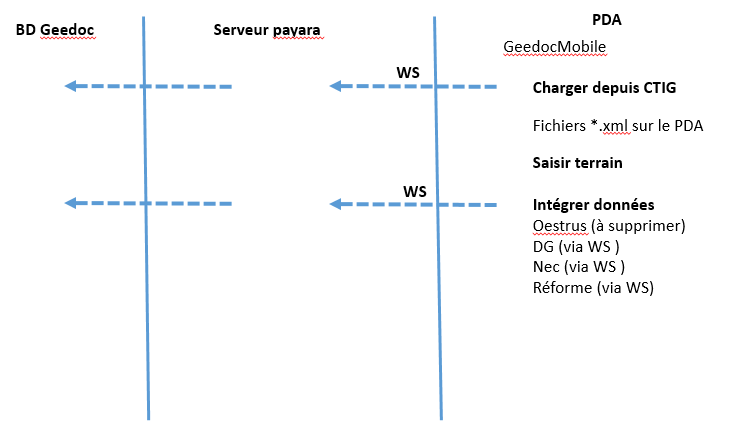 Saisies des Pesées sur automate de peséesIl y a deux façons de faire et dépend du type d’automate de pesées.
Automate ComAGPA (Jaune), il faut passer par Saisise2000 : à installer sur le PCIl est normalement sur C :/Saisie2000Automate Téo (Gris), il faut passer par Pesee_PDA : à installer sur le PC Il s’installe sur C:/Program Files/Pesees_PDA (Attention, il faut donner les droits en lecture/écriture)Geedoc PC Créer le fichier des animaux à peser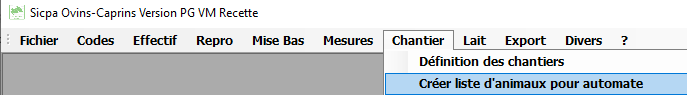 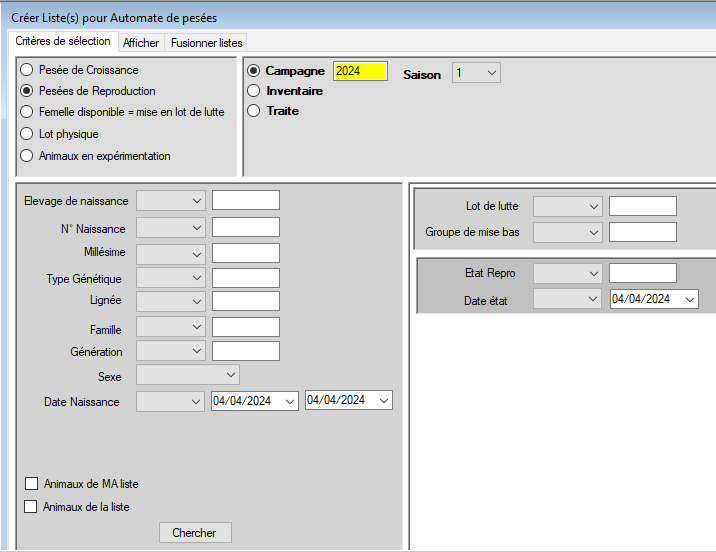 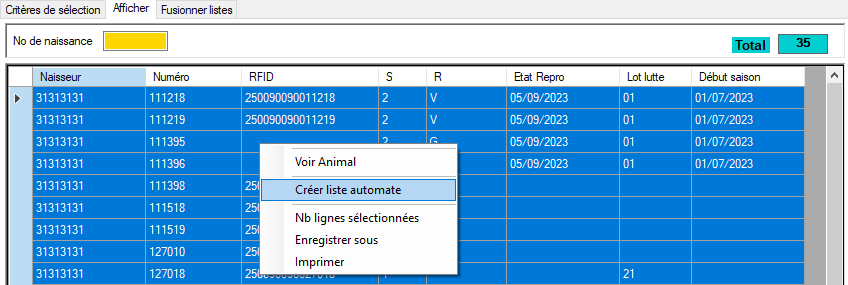 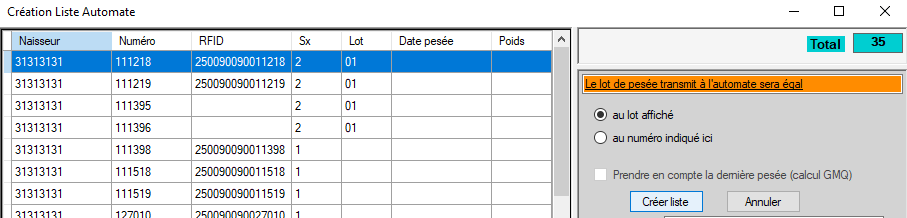 Cliquer sur «Créer liste»Donner un nom de fichierCréation du fichier sur C:/Inra/Geedoc/Saisie2000/Emission. Le format du fichier est le même que le fichier LISTID.TXT (voir doc ou format sur la forge ici https://forge-dga.jouy.inra.fr/projects/geedoc/wiki/Format_des_fichiers)Définir les automates (fait normalement)Automate de type COMAGPA (Jaune)Charger l’automate de type ComAGPA (Jaune)Copie du fichier lu sur C:/Inra/Geedoc/saisie2000/Emission/fichier chois sur C:/Saisie2000 nom listid.txt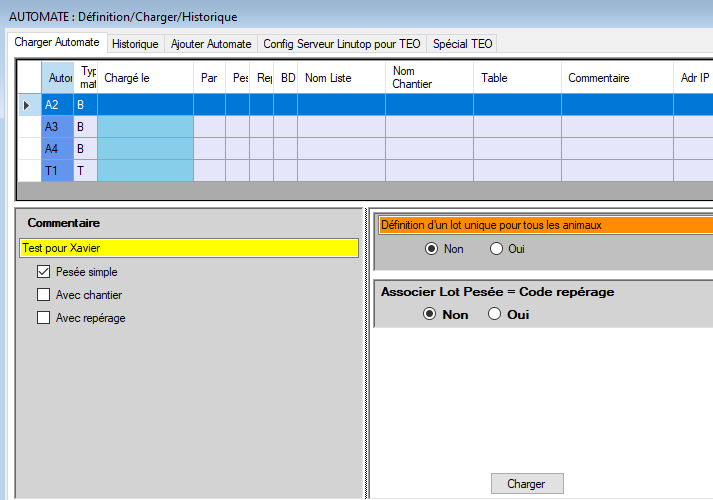 Cliquer sur « Charger »Il demande un fichier contenant les animaux à peser.Il demande confirmationPuis il lance « Saisie2000 »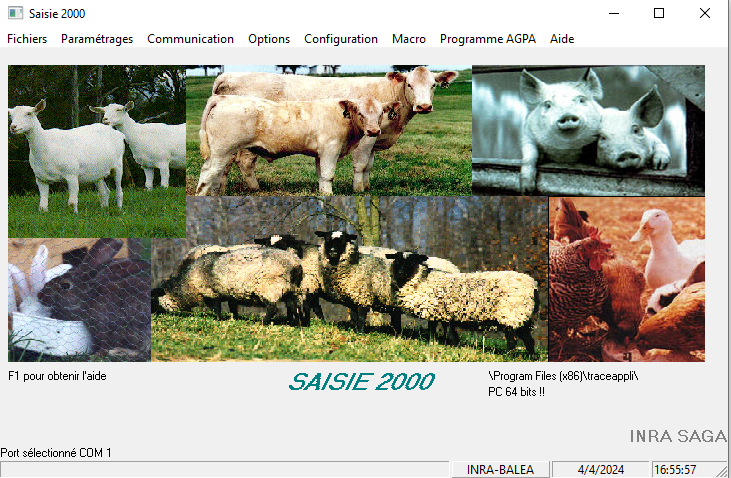 Puis menu Communication cliquer sur « Emission »Brancher l’automate jaune (en général sur un port RS232 ou USB)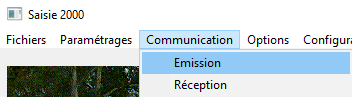 L’automate est marqué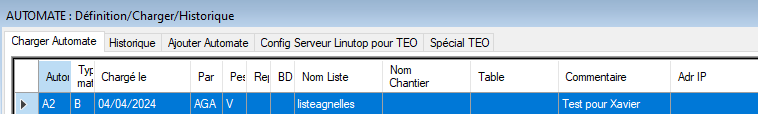 Saisie terrain (voir UE)Geedoc PC – Décharger automate type ComAGPA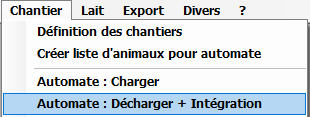 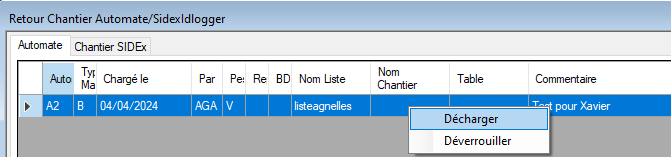 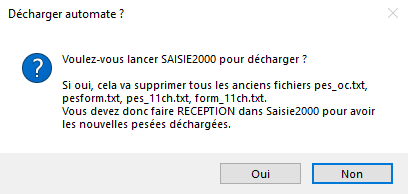 Lancement de Saisie2000Menu Communication « Réception »Brancher le câble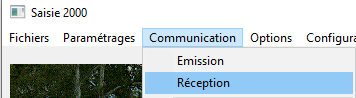 Création du fichier form11_ch.txt sur le répertoire C:/Saisie2000Format du fichier form11_ch.txt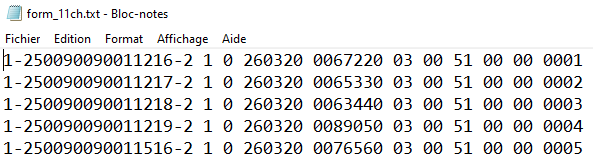 Il affiche les données dans la grille comme suit.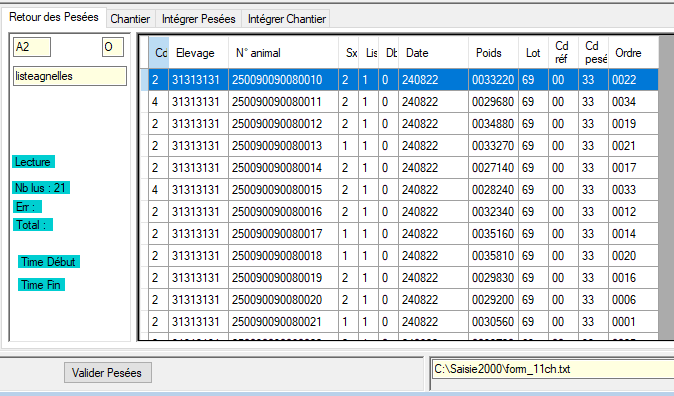 Cliquer sur « Valider Pesées». Il met les données dans la table de travail r_pesee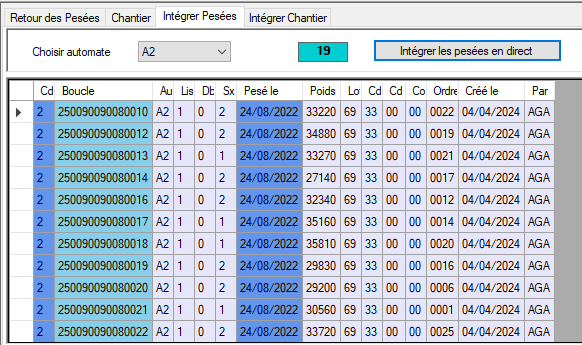 Cliquer sur « Intégrer les pesées en direct» : lancement automatique de la fonction pr_retour_pesee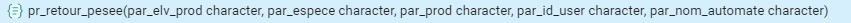 Avec les bons paramètresVoir « Journal »Résumé des opérations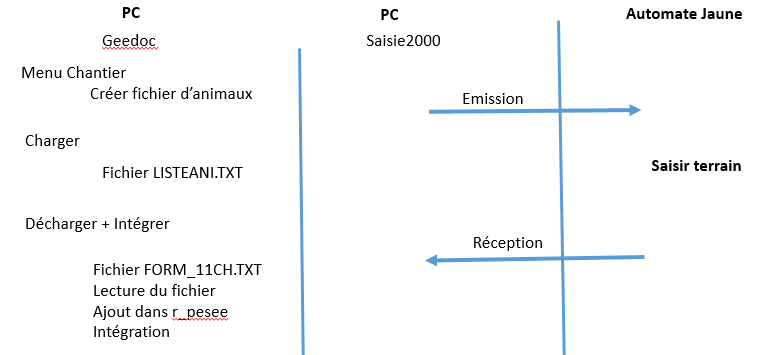 Pesées avec ChantierPossibilité de charger un automate de type ComAgPA avec un chantier de saisie.Depuis le 01/01/2020 : Automate chargé avec un chantierIl faut d’abord Créer le chantier si pas déjà fait. Créer le chantier de mesureVoir dans Chantier – Définition des chantiers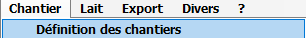 Exemple1 : Pour des données de Diagnostic de Gestation (DG)  en plus de la pesée. Ici simplement le résultat du DG et le nombre de foetus.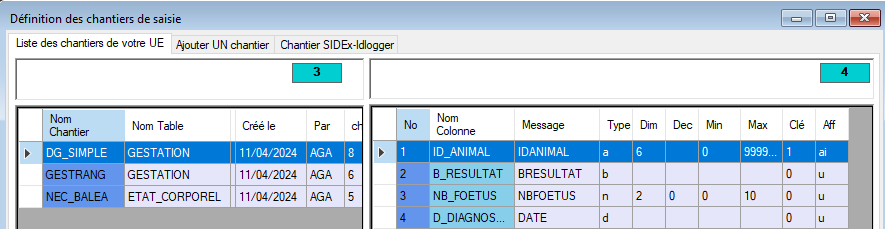 Exemple2 : Pour Saisir des NECs en plus de la pesée. Ici la note lombaire et la note sternale.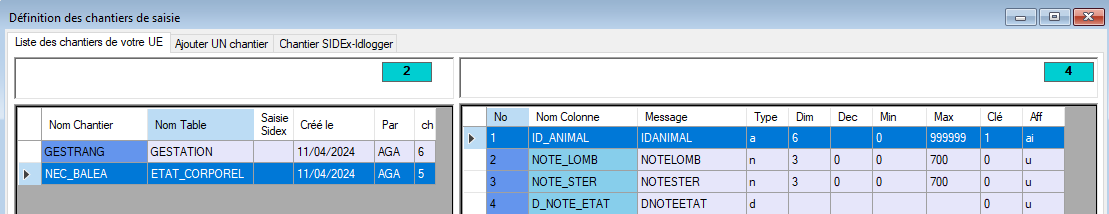 Chargement de l’automate (possible seulement avec les automates ComAGPA le jaune).Charger automate avec chantier lié aux Diagnostics de Gestation (DG)Au chargement, il faut spécifier le chantier à charger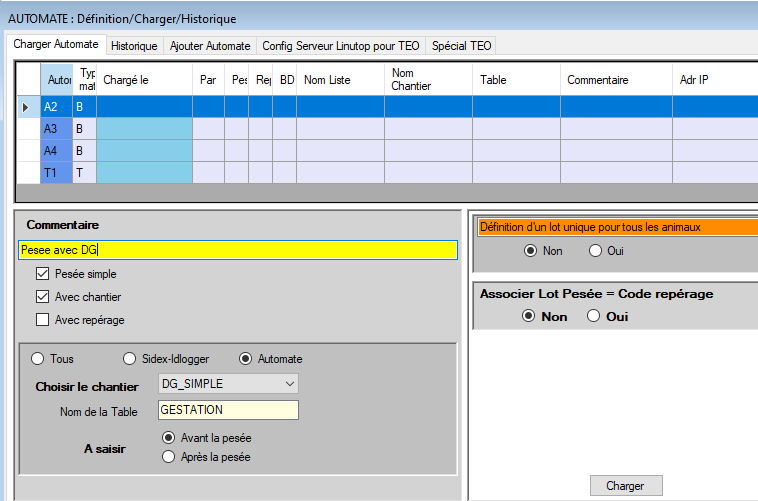 L’automate est marqué « Chargé »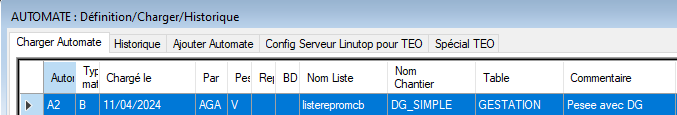 Décharger automate avec chantier lié aux Diagnostics de Gestation (DG)Le fichier form_11ch.txt :  comme la pesée simple + blanc + ‘/ ‘ + blanc+ valeur + blanc + valeur2 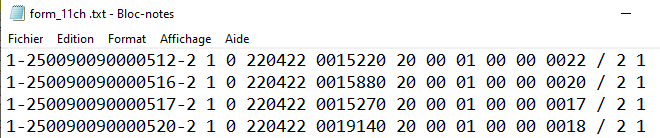 Dans le chantier défini, on a demandé de saisir le résultat du DG, Nombre de fœtusDonc valeur1=b_resultat, valeur2=nb_foetusL’identifiant animal est le RFID (Boucle).La date est la date de la pesée.Remarque : sur l’automate de pesée, on ne peut saisir que du numérique, donc résultat=1  Négatif, résultat=2 -> Gestante (que 2 possibilité sur l’automate)Comme d’habitude, se positionner sur l’automate à décharger, clic droit avec la souris, puis « Décharger ». Il demande ensuite de préciser les informations pour le retour du chantier.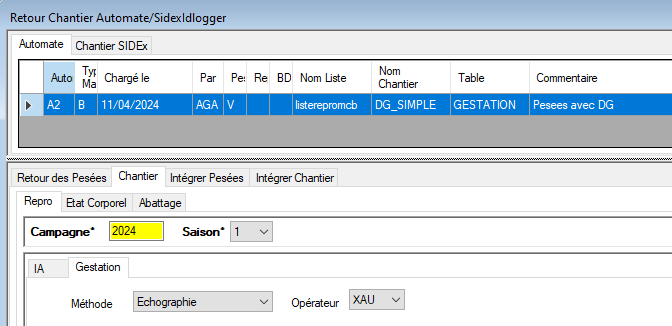 Saisir la campagne/saison, la méthode utilisée, et l’opérateurPuis « Valider Pesées»Comme pour un déchargement classique, « Intégrer les pesées en direct».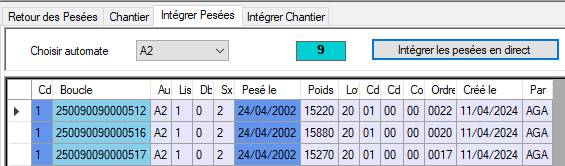 Puis sous l’onglet «Intégrer Chantier»,  intégrer les données du chantier en cliquant sur « Intégrer les données en direct» .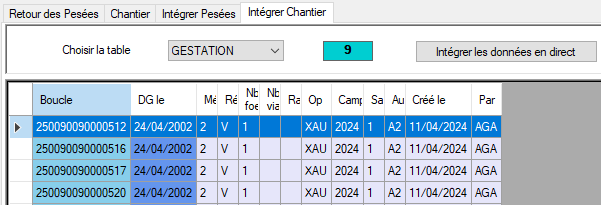 Voir JournalCharger automate avec chantier lié aux Notes d’Etat Corporel (NEC)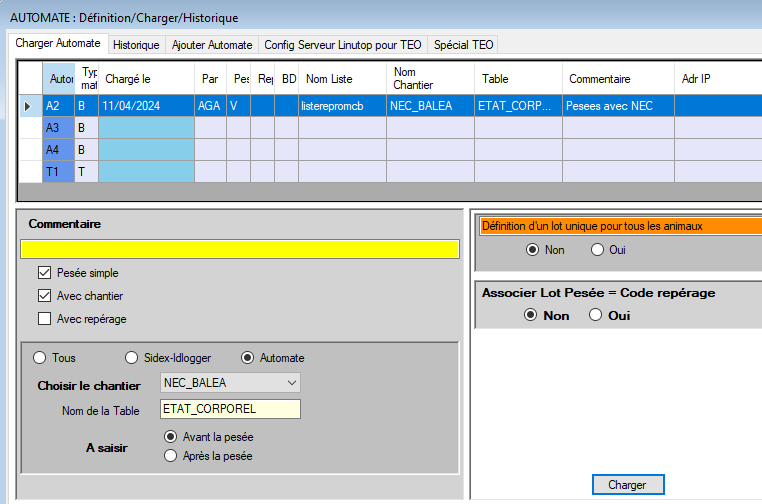 Décharger automate avec chantier lié aux Notes d’Etat Corporel (NEC)Le fichier form_11ch.txt :  comme la pesée simple + blanc + ‘/ ‘ + blanc+ valeur1 + blanc + valeur2 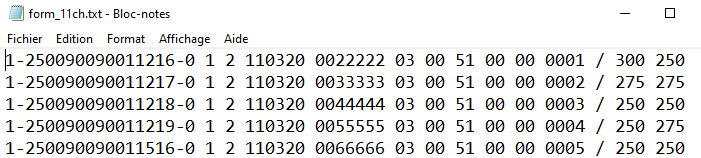 Dans le chantier défini, on a demandé de saisir la note lombaire et la note sternaleDonc valeur1=note_lom, valeur2=note_sterL’identifiant animal est le RFID (Boucle).La date est la date de la pesée.Au déchargement, il demande la campagne/saison et le code évènement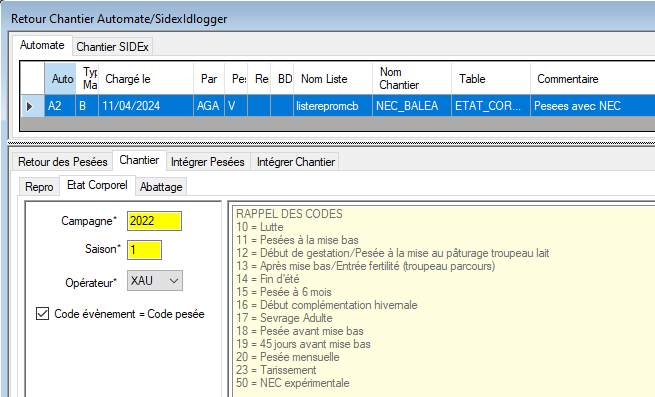 Puis « Valider Pesées»Comme pour un déchargement classique, « Intégrer les pesées en direct».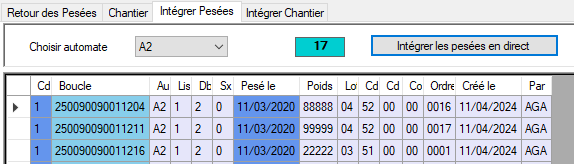 Puis sous l’onglet «Intégrer Chantier»,  intégrer les données du chantier en cliquant sur « Intégrer les données en direct» .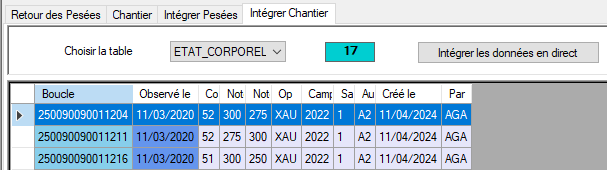 Voir JournalAutomate de type TéoCharger un automate de pesées type Téo (Gris)Se positionner sur un automate type T (Téo)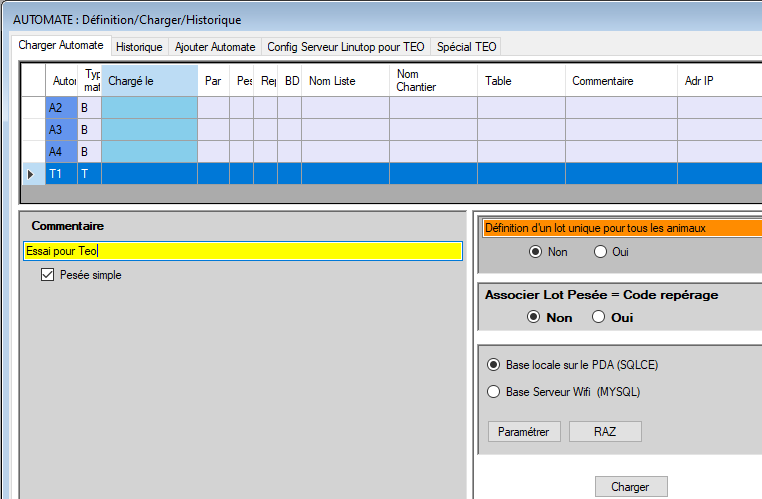 Sélectionner Base locale sur PDA (SQLCE)Cliquer sur « Charger »Il demande un fichier d’animaux (Créé plus haut)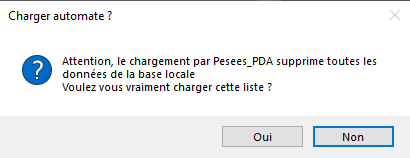 Cliquer sur « Oui »Il faut ensuite associer la liste à un paramètre. Ici, j’associe la liste  au paramètre Rfid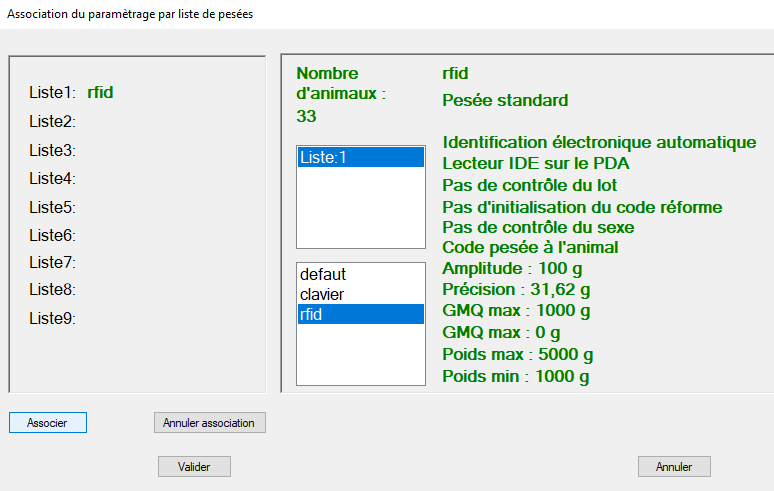 Cliquer sur « Valider »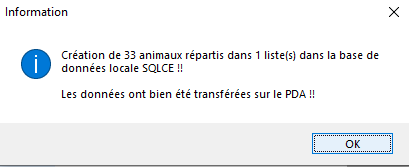 L’automate est indiqué « Chargé »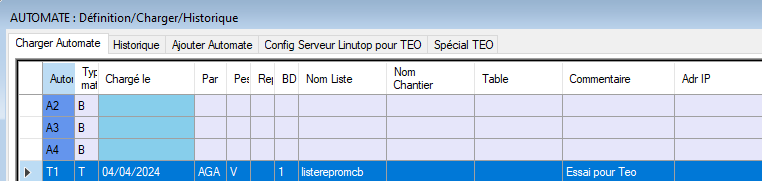 Saisie terrain (voir terrain)Décharger un automate de pesées type Téo (Gris)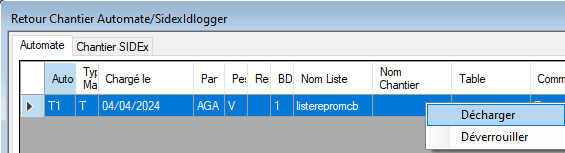 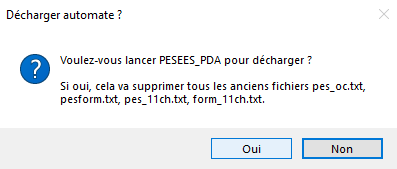 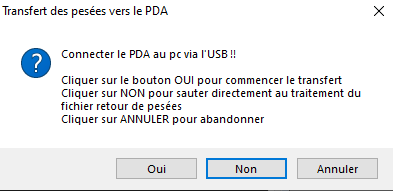 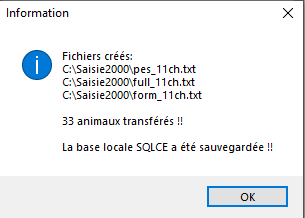 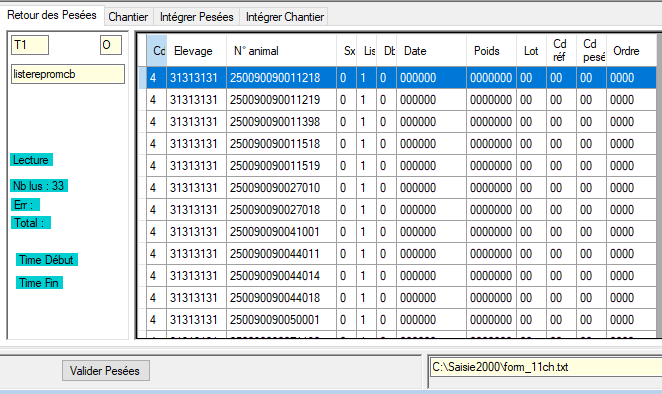 Cliquer sur « Valider Pesées »Cas de la base des pesées sur Linutop : non testéIl faut ajouter l’adresse IP du serveur Linutop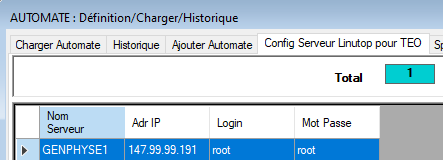 Se positionner sur un automate de type Téo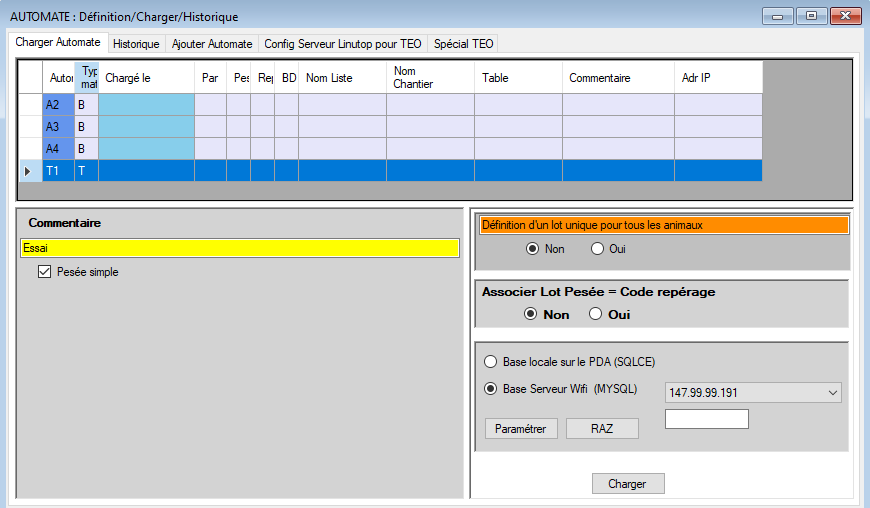 Pesées saisies sur automate Gallagher (IntraBois, Laqueuille)Programme développé par Pierre Charlier de Theix, modifié par Alexandre Journaux pour prendre en compte les WebSevices REST (programme sur la forge). Voir les WebServices REST : faire docContrôle laitier Lafage : éprouvettes de type GelyGeedoc PC : Créer la liste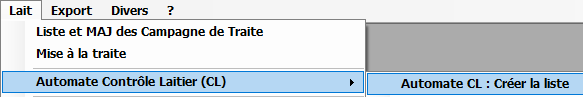 Créer la liste des brebis à traire + paramètres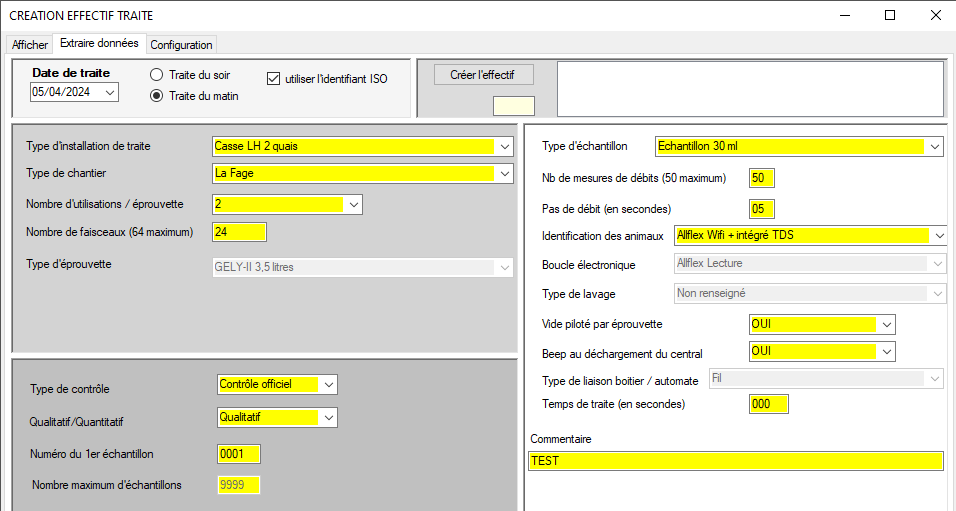 Saisir la date de traite (TRES IMPORTANT) et les autres paramètres.Cliquer sur « Créer l’effectif»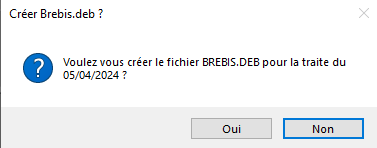 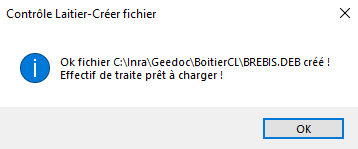 Envoyer le fichier sur le PDA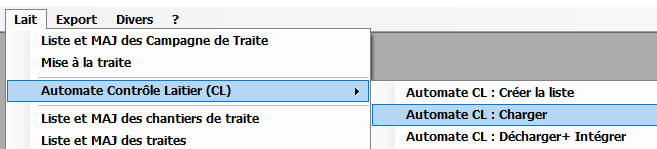 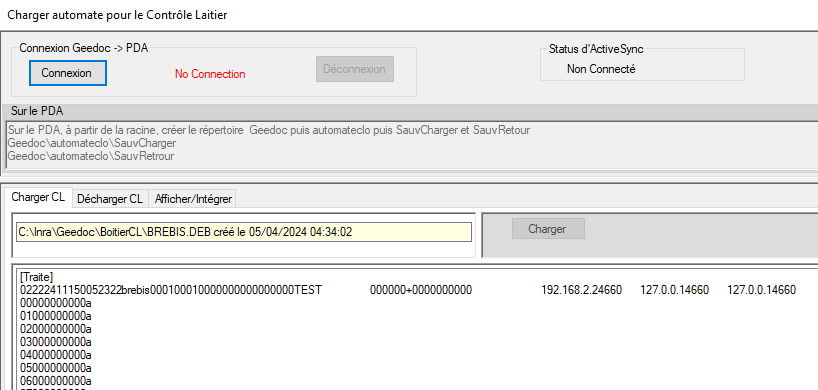 Brancher le câble pour relier le PC (clé USB) au PDA Cliquer « Connexion » puis sur « Charger »Le fichier est copié sur le PDA sur Program Files/automateclo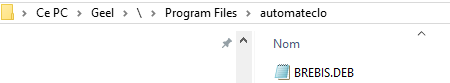 Contrôle de traite Saisie terrain : voir à LafageGeedoc PC : récupérer les données + intégration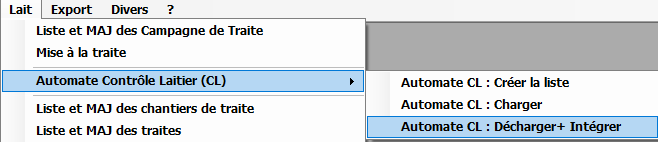 Cliquer « Connexion » puis sur « Décharger »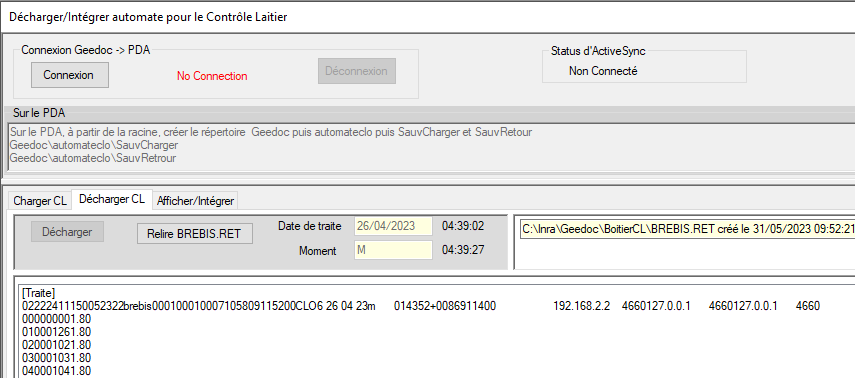 Brancher le câble pour relier le PC (clé USB) au PDA Cliquer « Connexion » puis sur « Décharger ».
Le fichier récupéré est BREBIS.RET et est mis sur le répertoire C:/Inra/Geedoc/BoitierCL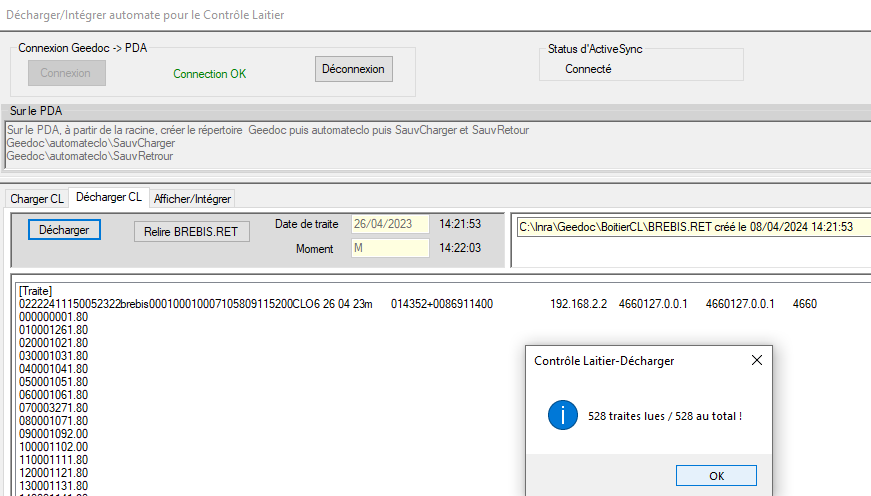 Les données sont affichées comme suit :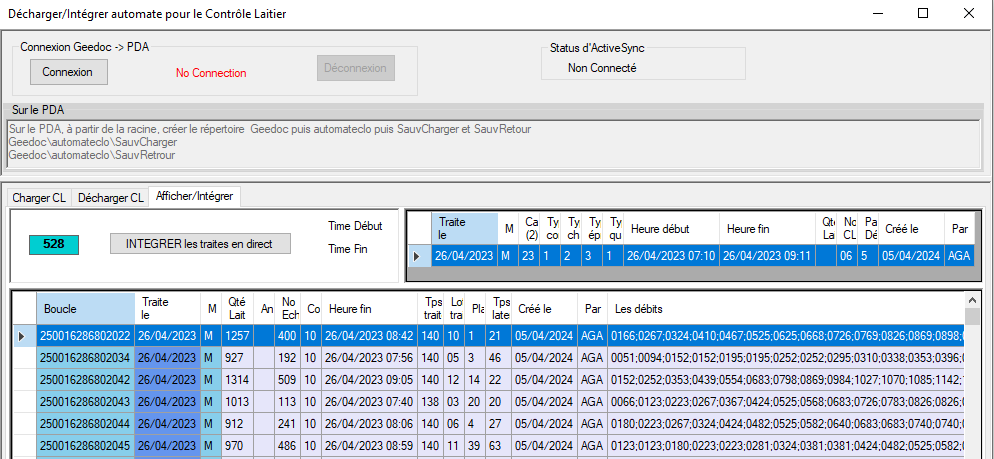 Cliquer sur « INTEGRER les traites en direct »Lancement de la fonction pr_retour_traite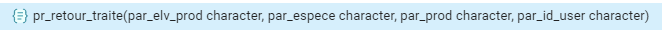 Voir JournalSaisie des Pointage de MamellePas de chargement. Par contre, il faut utiliser Sidex-Idlogger pour saisir la correspondance Brebis + lot/place.Geedoc_PMM sur PDASaisie :  lot, place, position trayon, angle, sillon, plancher jarret, note de déséquilibreGeedoc PC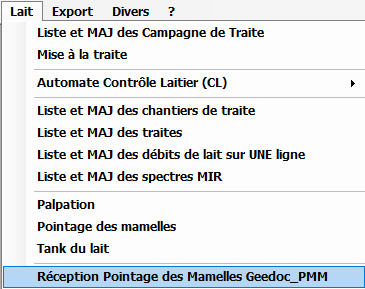 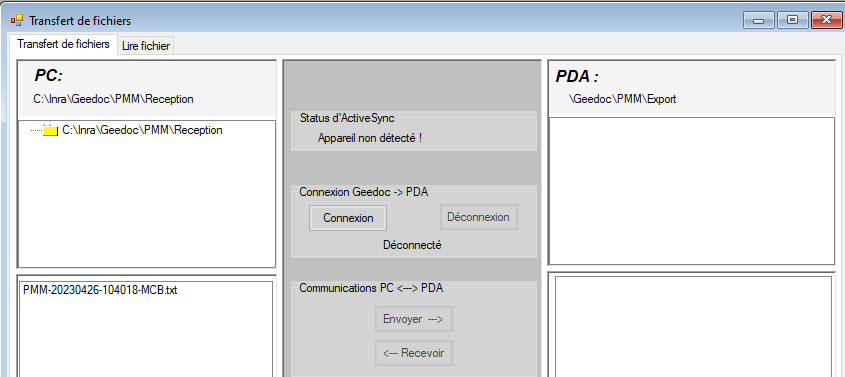 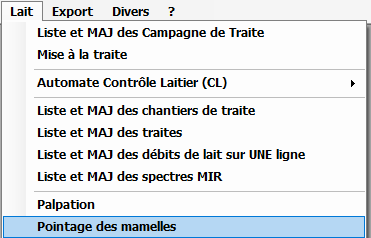 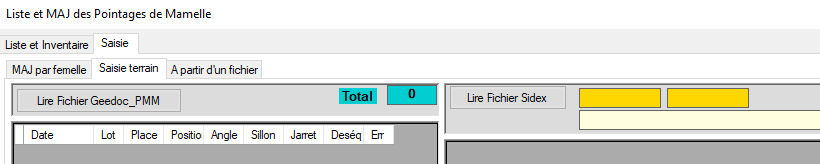 Lire Fichier venant de Geedoc_PMMLire le fichier saisi avec Sidex-Idlogger 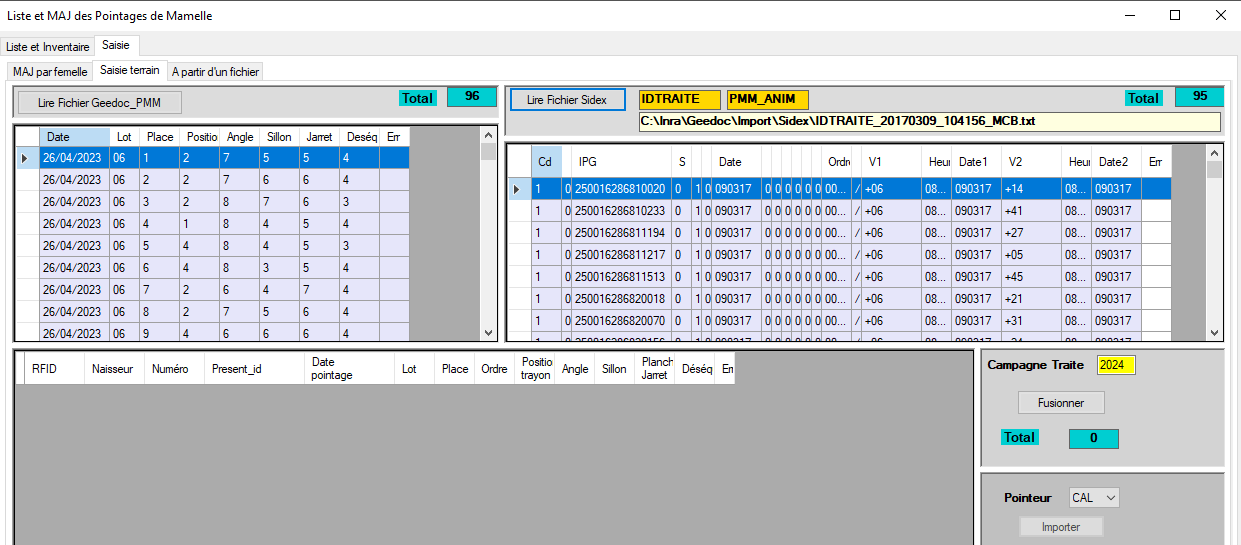 Saisir la campagne de traite des femellesCliquer sur « Fusionner » : il fait la jointure entre lot, place et l’identifiant animal RFID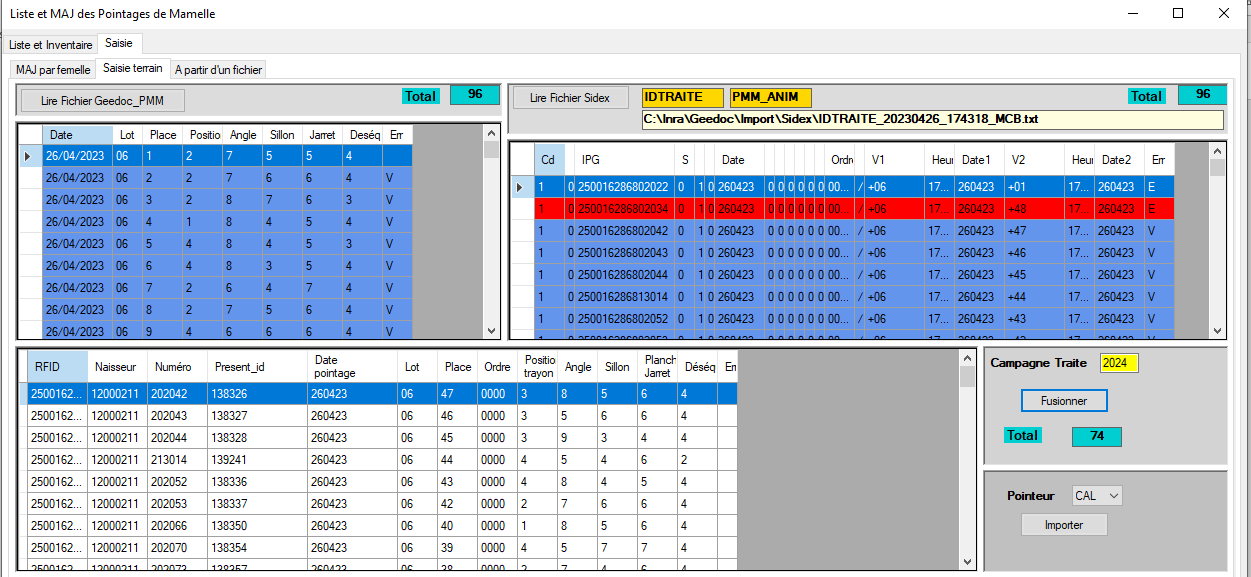 Choisir l’opérateurCliquer sur « Importer »Voir le journal.Sidex-Idlogger (Saisie des DG, Necs, IA)Sur le terrain, il faut saisir avec Sidex avec des protocoles spéciaux Geedoc. Je ne sais pas si c’est encore utilisé. Les chantiers sont prédéfinis.Chantiers prédéfinisChantier liées aux Diagnostic de Gestation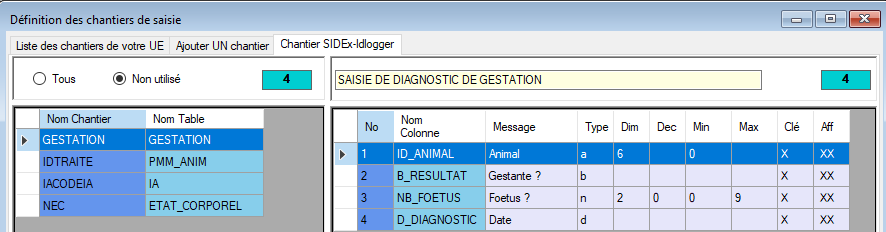 Il faut les ajouter dans son troupeau.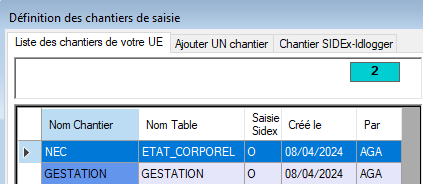 Chantier lié aux Notes d’Etat Corporel » :  nom du chantier « NEC »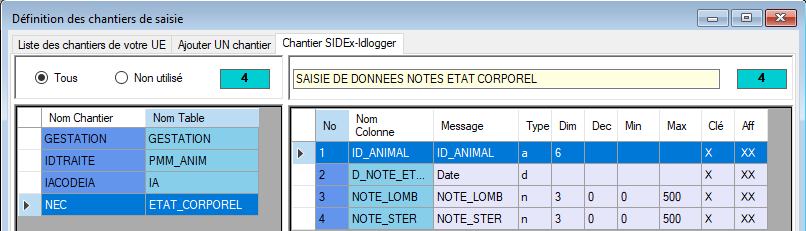 Chantier liées aux IA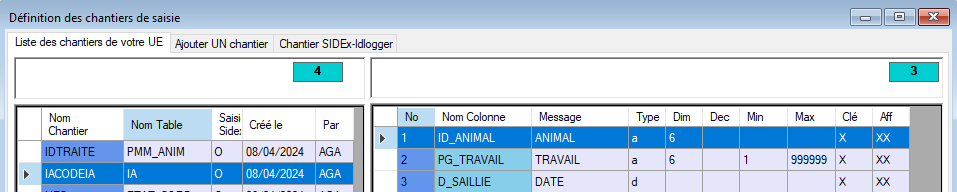 La saisie sur le PDA via Sidex-IdloggerCas « Gestation » : Il n’y a pas de chargement d’animaux. La brebis est « beepée » (lecture de la boucle électronique), l’utilisateur doit saisir le résultat de gestation, le nombre de fœtus. La date est la date du jour.Cas « NEC» : Il n’y a pas de chargement d’animaux. La brebis est « beepée » (lecture de la boucle électronique), l’utilisateur doit saisir la note lombaire, la note sternale. La date est la date du jour.Cas « IA » : Il n’y a pas de chargement d’animaux. La brebis est « beepée » (lecture de la boucle électronique), l’utilisateur doit saisir le numéro de travail du mâle. La date est la date du jour.Attention, le numéro de travail de mâle doit être un entier. Il sera ensuite comparé à celui dans  la table REPRO (champ N_TRAVAIL) ou celui dans la table PSPERME (N_TRAVAIL)..Intégrer les données dans Geedoc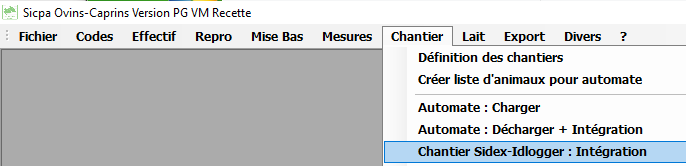 Intégrer des données Note d’Etat Corporel« Lire le fichier » : le chantier est lu dans le fichier.Format du fichier = 1ère ligne GEEDOC (Chantier à intégrer dans Geedoc)2ème ligne NEC|ETAT_CORPOREL|    =  (Nom du chantier|Nom de la table Geedoc)PesForm.txt + ‘/’ + NOTE_LOMBAIRE + Heure1 + Date1 + NOTE_STERNALE + Heure2 + Date2GEEDOCNEC|ETAT_CORPOREL|1 00000000 250020007417094 0 1 0 190224 0000000 00 00 00 00 00 0000 / +175 144901 190224 +200 144903 1902241 00000000 250020007417390 0 1 0 190224 0000000 00 00 00 00 00 0000 / +250 150224 190224 +250 150227 1902241 00000000 250020007418085 0 1 0 190224 0000000 00 00 00 00 00 0000 / +200 144549 190224 +225 144552 190224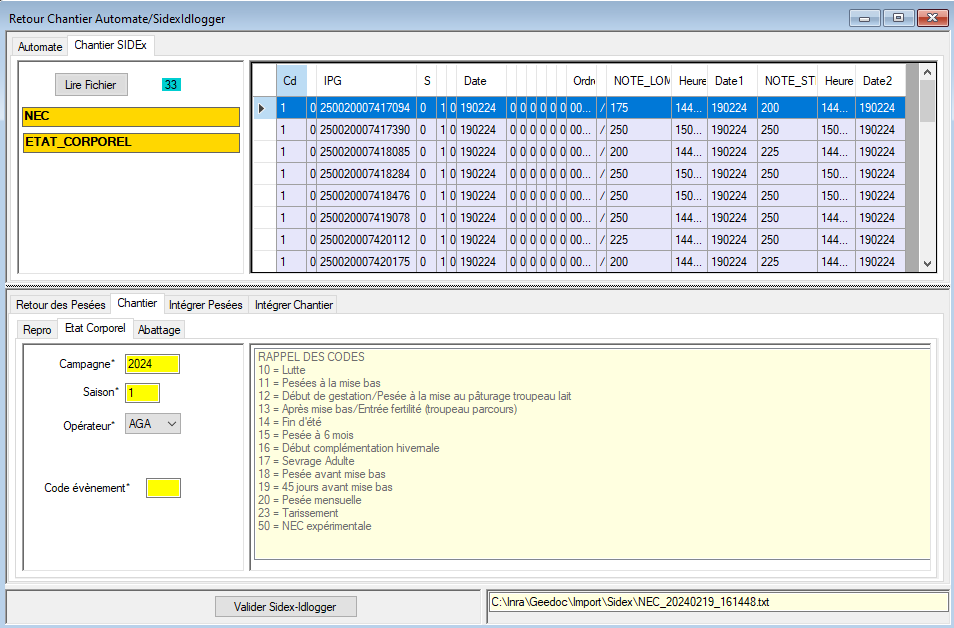 Saisir la campagne/saison, l’opérateur et le code évènement puis cliquer sur « Valider Sidex-Idlogger»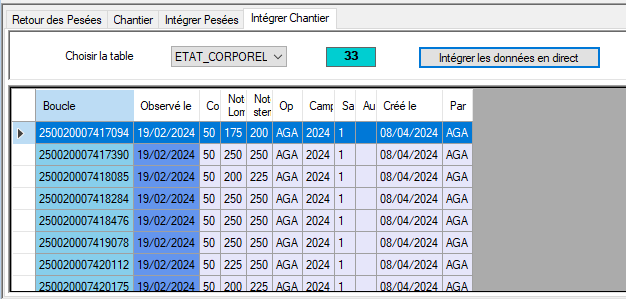 Les données sont lues et ajoutées dans la table de travail r_necCliquer sur « Intégrer les données en direct»Pour la table ETAT_CORPOREL : la fonction  pr_retour_nec est lancée automatiquement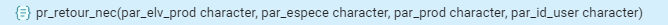 Voir le JournalIntégrer des données de Diagnostic de Gestation« Lire le fichier » :Format du fichier = 1ère ligne GEEDOC (Chantier à intégrer dans Geedoc)2ème ligne GESTATION|GESTATION|    =  (Nom du chantier|Nom de la table Geedoc)PesForm.txt + ‘/’ + B_RESULTAT + Heure1 + Date1 + NB_FOETUS + Heure2 + Date2GEEDOCGESTATION|GESTATION|1 00000000 250090090030010 0 1 0 150320 0000000 00 00 00 00 00 0000 / +1 095509 150320 .. ...... ......1 00000000 250090090030011 0 1 0 150320 0000000 00 00 00 00 00 0000 / +1 092509 150320 .. ...... ......1 00000000 250090090030015 0 1 0 150320 0000000 00 00 00 00 00 0000 / +1 094430 150320 .. ...... ......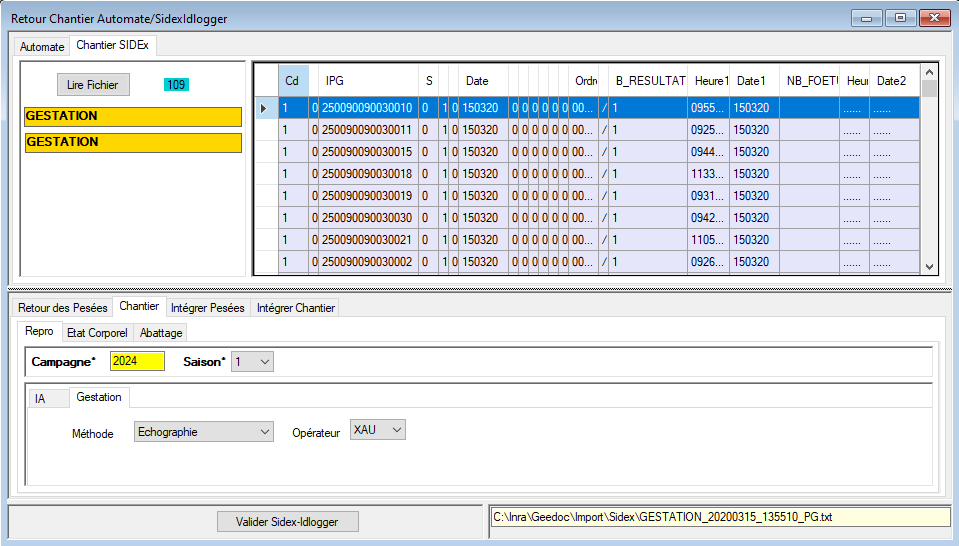 Saisir la campagne/saison, la méthode et l’opérateur puis cliquer sur «Valider Sidex-Idlogger»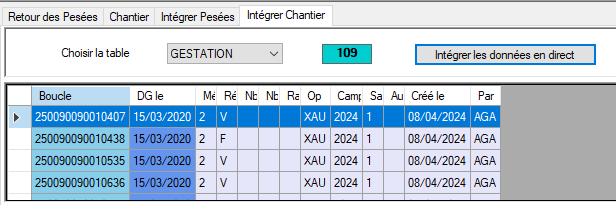 Les données sont lues et ajoutées dans la table de travail r_gestation.Cliquer ensuite sur « Intégrer les données en direct »Pour la table «GESTATION » :  la fonction  pr_retour_gestation est lancée automatiquement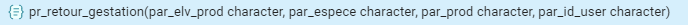 Elle lit les données dans la table R_GESTATION et ajoute les données dans la table Gestation.Intégrer des IA« Lire le fichier »Format du fichier = 1ère ligne GEEDOC (Chantier à intégrer dans Geedoc)2ème ligne IACODEIA|IA|    =  (Nom du chantier|Nom de la table Geedoc)PesForm.txt + ‘/’ + PG_TRAVAIL + Heure1 + Date1GEEDOCIACODEIA|IA|1 00000000 250090090030011 0 1 0 200417 0000000 00 00 00 00 00 0000 / [[10]] 101606 0509131 00000000 250090090030015 0 1 0 200417 0000000 00 00 00 00 00 0000 / [[19]] 103210 0509131 00000000 250090090030024 0 1 0 200417 0000000 00 00 00 00 00 0000 / [[23]] 093520 050913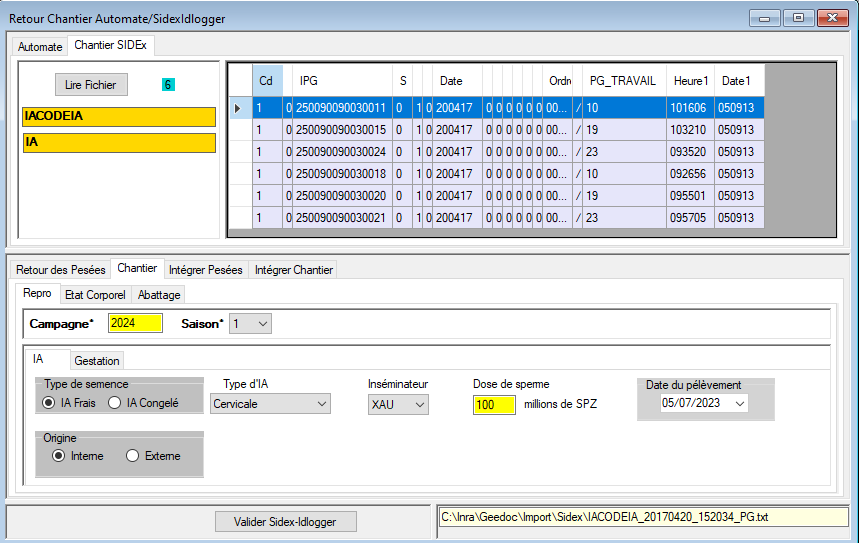 Saisir la Campagne/saison, le type d’IA, l’inséminateur, la dose et la date de prélèvement des mâles.Si Origine «Extérieur»,  sélectionner le troupeau où ont été prélevés les mâles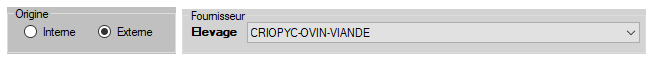 Pour la table IA : la fonction  pr_retour_gestation est lancée automatiquement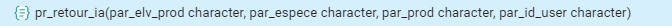 Voir le JournalElv_ProdEspèceProdNom_ChntierNom_TableNB1223209921Lafage-Ovin-LaitETATCORPORETAT_CORPOREL1101223209922Lafage-Ovin-ViandeABATTAGEABATTAGE11223209922Lafage-Ovin-ViandeETATCORPORETAT_CORPOREL803142903122Langlade-Ovin-ViandeECHO FOETUGESTATION13142903122Langlade-Ovin-ViandeGESTAAUTOGESTATION33142903122Langlade-Ovin-ViandeGESTRANGGESTATION9